附件3宫颈癌检查流程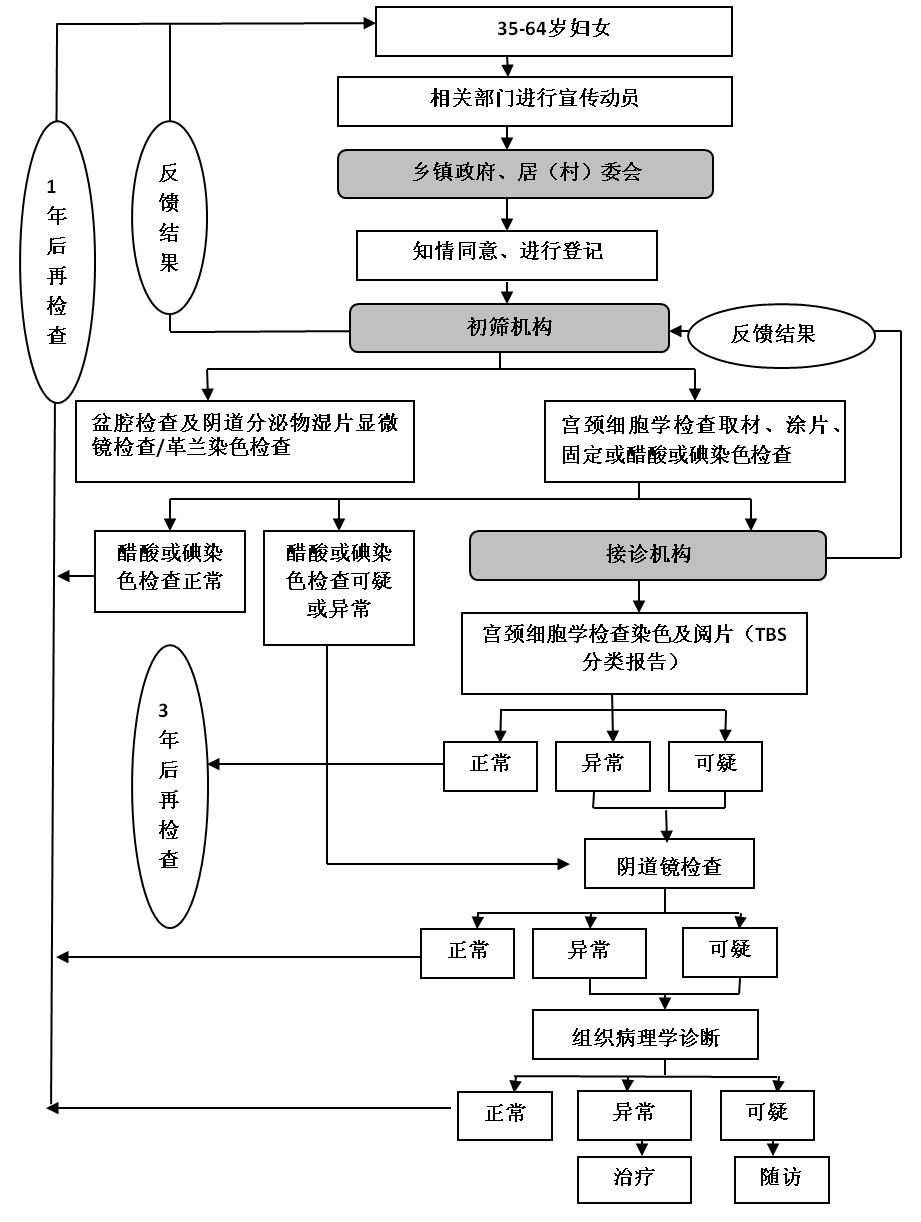 